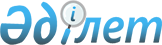 Абай ауданының әкімдігінің 2019 жылғы 29 тамыздағы № 128 "Абай ауданы бойынша кандидаттарға сайлаушылармен кездесуі үшін шарттық негізде үй-жай беру туралы" қаулысының күшін жою туралыАбай облысы Абай ауданы әкімдігінің 2023 жылғы 6 маусымдағы № 92 қаулысы. Абай облысының Әділет департаментінде 2023 жылғы 8 маусымда № 90-18 болып тіркелді
      Қазақстан Республикасының "Қазақстан Республикасындағы жергiлiктi мемлекеттiк басқару және өзін-өзі басқару туралы" Заңының 31 бабының 2 тармағына, Қазақстан Республикасының "Құқықтық актілер туралы" Заңының 27 бабына сәйкес, Абай ауданының әкімдігі ҚАУЛЫ ЕТЕДІ:
      1. Абай ауданы әкімдігінің қаулысының күші жойылды деп танылсын:
      1) Абай ауданы әкімдігінің 2019 жылғы 29 тамыздағы № 128 "Абай ауданы бойынша кандидаттарға сайлаушылармен кездесуі үшін шарттық негізде үй-жай беру туралы" (нормативтік құқықтық актілерді мемлекеттік тіркеу Тізілімінде № 6136 тіркелген, 2019 жылдың 5 қыркүйегінде Қазақстан Республикасының нормативтік-құқықтық актілерін Эталондық бақылау банкінде электрондық түрде жарияланған);
      2. "Абай облысы Абай ауданы әкімінің аппараты" мемлекеттік мекемесі Қазақстан Республикасының заңнамалық актілерінде белгіленген тәртіпте:
      1) осы қаулының Абай облысы Әділет Департаментінде мемлекеттік тіркелуін;
      2) ресми жарияланғаннан кейін осы қаулының Абай ауданы әкімдігінің интернет – ресурсында орналастыруы қамтамасыз етілсін.
      3. Осы қаулы оның алғашқы ресми жарияланған күнінен кейін күнтізбелік он күн өткен соң қолданысқа енгізіледі.
					© 2012. Қазақстан Республикасы Әділет министрлігінің «Қазақстан Республикасының Заңнама және құқықтық ақпарат институты» ШЖҚ РМК
				
Н. Абдыкаримов
